Provided inputs on New Study Period discussions status to the second TSAG meeting (Geneva, 30 May – 2 June 2023) are listed below:TD238 (ITU-T SG20): LS/r on a progress report on the analysis of ITU-T study group restructuring (reply to TSAG-LS5)TD271 (ITU-T SG11): LS/r on a progress report on the analysis of ITU-T study group restructuring (TSAG-LS5) [from ITU-T SG11]____________________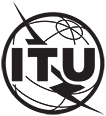 INTERNATIONAL TELECOMMUNICATION UNIONTELECOMMUNICATION
STANDARDIZATION SECTORSTUDY PERIOD 2022-2024INTERNATIONAL TELECOMMUNICATION UNIONTELECOMMUNICATION
STANDARDIZATION SECTORSTUDY PERIOD 2022-2024INTERNATIONAL TELECOMMUNICATION UNIONTELECOMMUNICATION
STANDARDIZATION SECTORSTUDY PERIOD 2022-2024INTERNATIONAL TELECOMMUNICATION UNIONTELECOMMUNICATION
STANDARDIZATION SECTORSTUDY PERIOD 2022-2024TSAG-TD279INTERNATIONAL TELECOMMUNICATION UNIONTELECOMMUNICATION
STANDARDIZATION SECTORSTUDY PERIOD 2022-2024INTERNATIONAL TELECOMMUNICATION UNIONTELECOMMUNICATION
STANDARDIZATION SECTORSTUDY PERIOD 2022-2024INTERNATIONAL TELECOMMUNICATION UNIONTELECOMMUNICATION
STANDARDIZATION SECTORSTUDY PERIOD 2022-2024INTERNATIONAL TELECOMMUNICATION UNIONTELECOMMUNICATION
STANDARDIZATION SECTORSTUDY PERIOD 2022-2024TSAGINTERNATIONAL TELECOMMUNICATION UNIONTELECOMMUNICATION
STANDARDIZATION SECTORSTUDY PERIOD 2022-2024INTERNATIONAL TELECOMMUNICATION UNIONTELECOMMUNICATION
STANDARDIZATION SECTORSTUDY PERIOD 2022-2024INTERNATIONAL TELECOMMUNICATION UNIONTELECOMMUNICATION
STANDARDIZATION SECTORSTUDY PERIOD 2022-2024INTERNATIONAL TELECOMMUNICATION UNIONTELECOMMUNICATION
STANDARDIZATION SECTORSTUDY PERIOD 2022-2024Original: EnglishQuestion(s):Question(s):Question(s):Question(s):N/AGeneva, 30 May – 2 June 2023TDTDTDTDTDTDSource:Source:Source:Source:Rapporteur, RG-WPRRapporteur, RG-WPRTitle:Title:Title:Title:New Study Period discussions status of Study GroupsNew Study Period discussions status of Study GroupsContact:Contact:Contact:Ms Miho NAGANUMA
NEC Corporation
JapanMs Miho NAGANUMA
NEC Corporation
JapanTel:	+81 70 1000 7370
E-mail: m_naganuma@nec.com Contact:Contact:Greg Ratta
National Telecommunications and Information Administration
United States of AmericaGreg Ratta
National Telecommunications and Information Administration
United States of AmericaGreg Ratta
National Telecommunications and Information Administration
United States of AmericaTel:	+1 202 482 0499
E-mail:	gratta@ntia.gov Abstract:This TD contains a summary of New Study Period discussions status of Study Groups.